10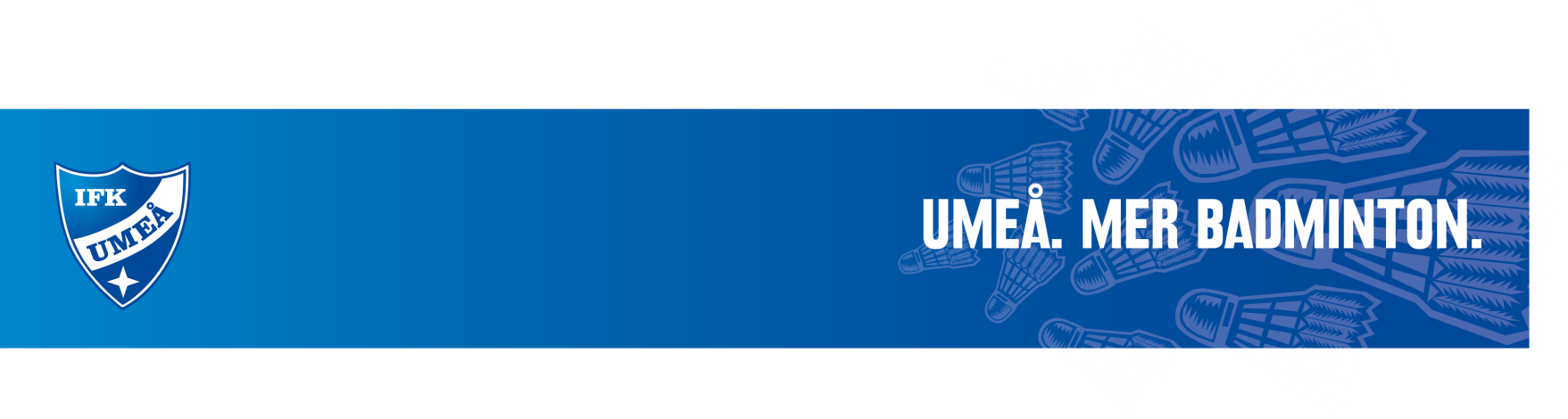 Styrelsemöte 2 ( digitalt ) 9/6 2021Närvarande: Simon Knutsson , Gunnar Hällqvist , Hasse Lundgren , Ann Gerd Sjöström  ,  Lisa Andersson och Jörgen Forslund ( ej PO Johansson ) ( Kjell Torkelsson , Janne Kangas och Henrik Persson VB inbjudna )Val av mötets ordförande:  Lisa AnderssonVal av mötets sekreterare:  Hasse LundgrenVal av mötets protokoll justerare: Ann Gerd SjöströmGenomgång av förra mötets protokoll.Kassör Gunnar informerar att vi fått godkännande av sommarprojekt på 40.000:- av föreningsstyrelsen och att sponsringen ligger i linje med budget/halvår.Kassör/styrelse efterfrågar en kostnadsprognos för hösten och kommande säsong.TT-gruppen och kassör samarbetar i budget/prognos framställan och möte bokas när spelarkontrakten är påskrivna.Styrelsen beslutar och godkänner valberedningens förslag av Janne Kangas och Henrik Persson till nya representanter för valberedningen.Styrelsen beslutar att införa en sommarträningsavgift för U17 och äldre på 750:- och att ansvariga ledare/tränare säkerställer att närvaro förs och avgiften betalas.Styrelsen och TT beslutar att U17 och seniorgruppen tränar tillsammans i sommar men att vi fortfarande respekterar de grundläggande Covid reglerna.Mötet avslutat.Protokollet justerat via mail